                                                   Воспитатель Недосекина Т.А.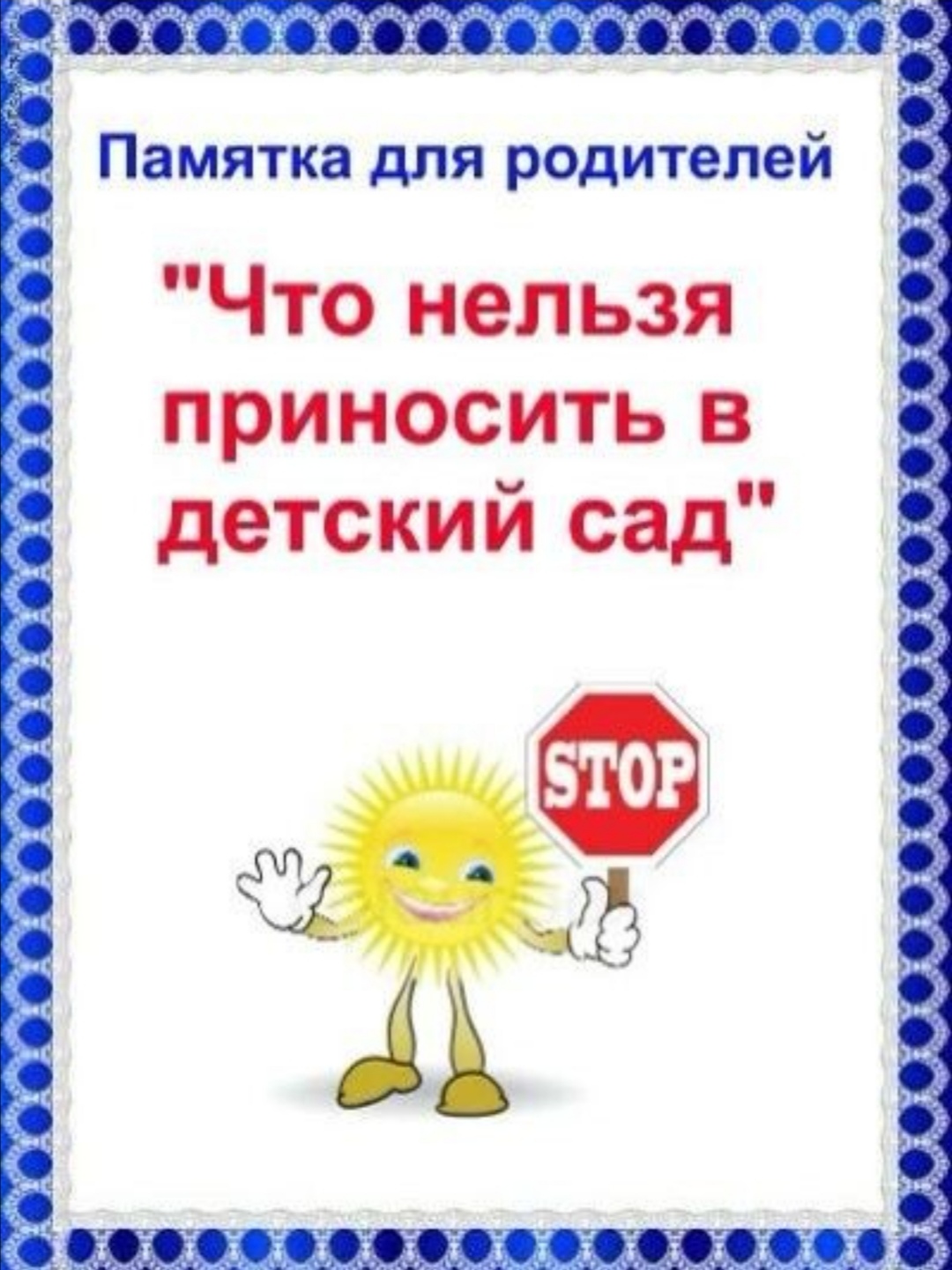 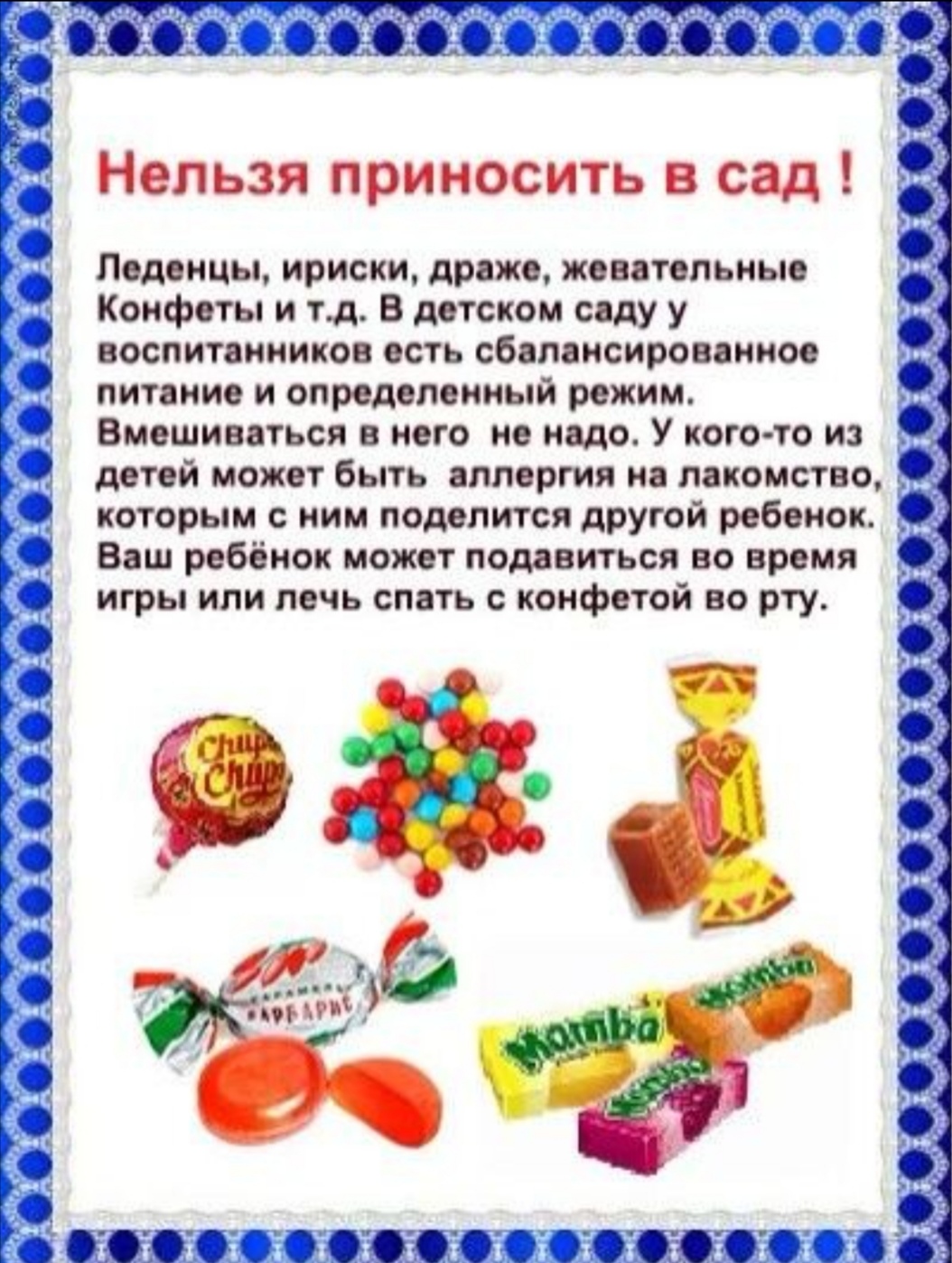 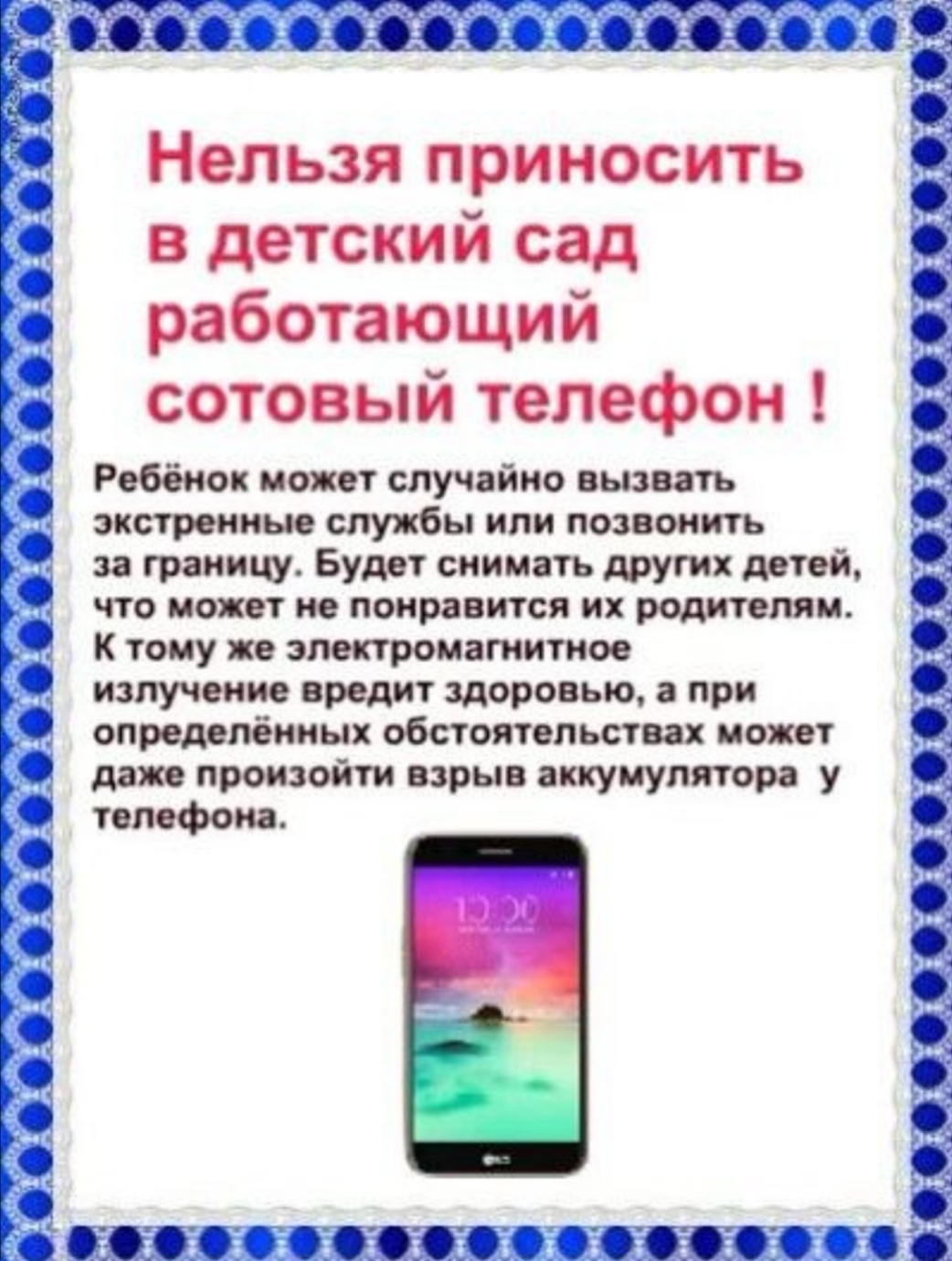 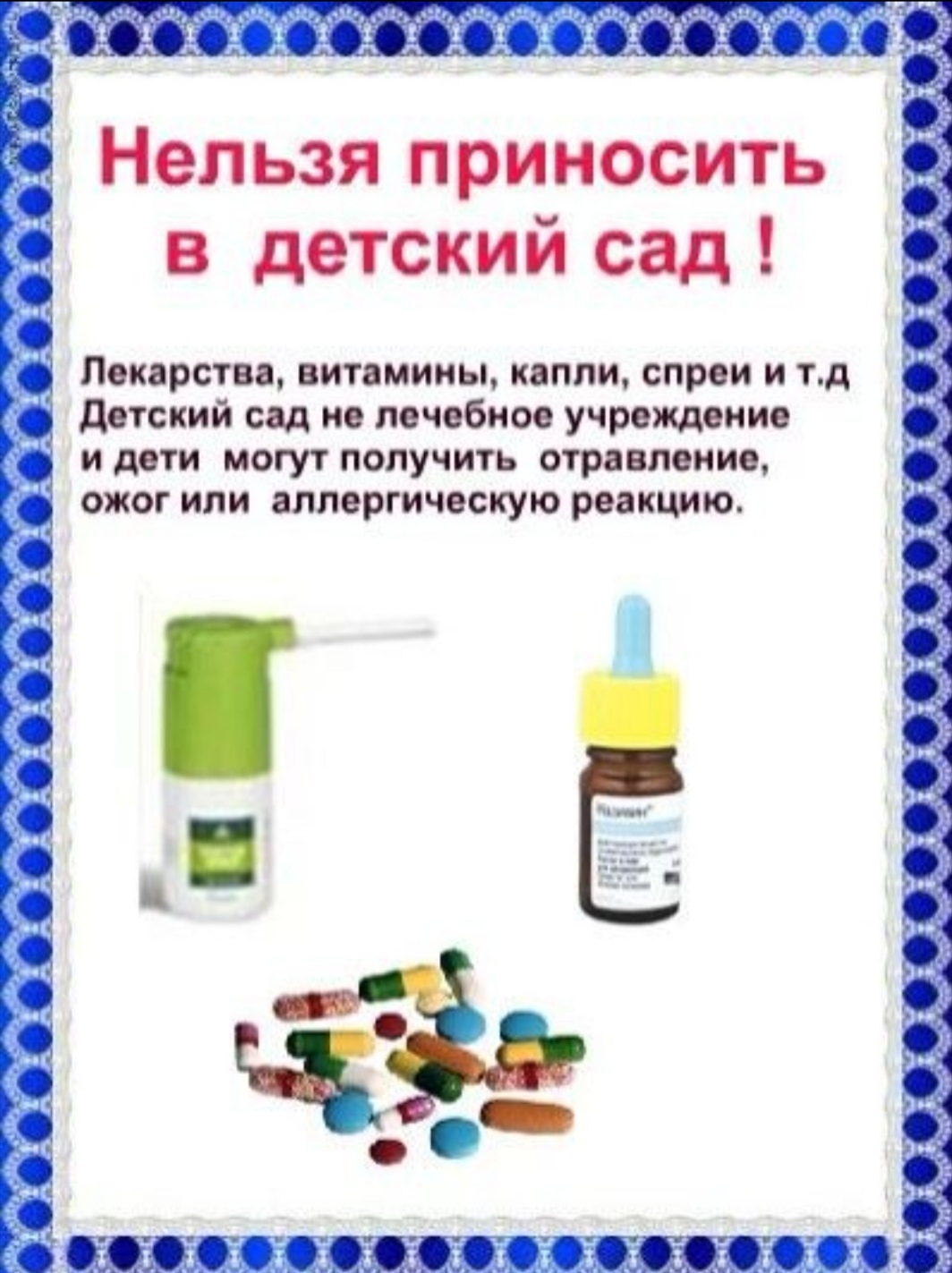 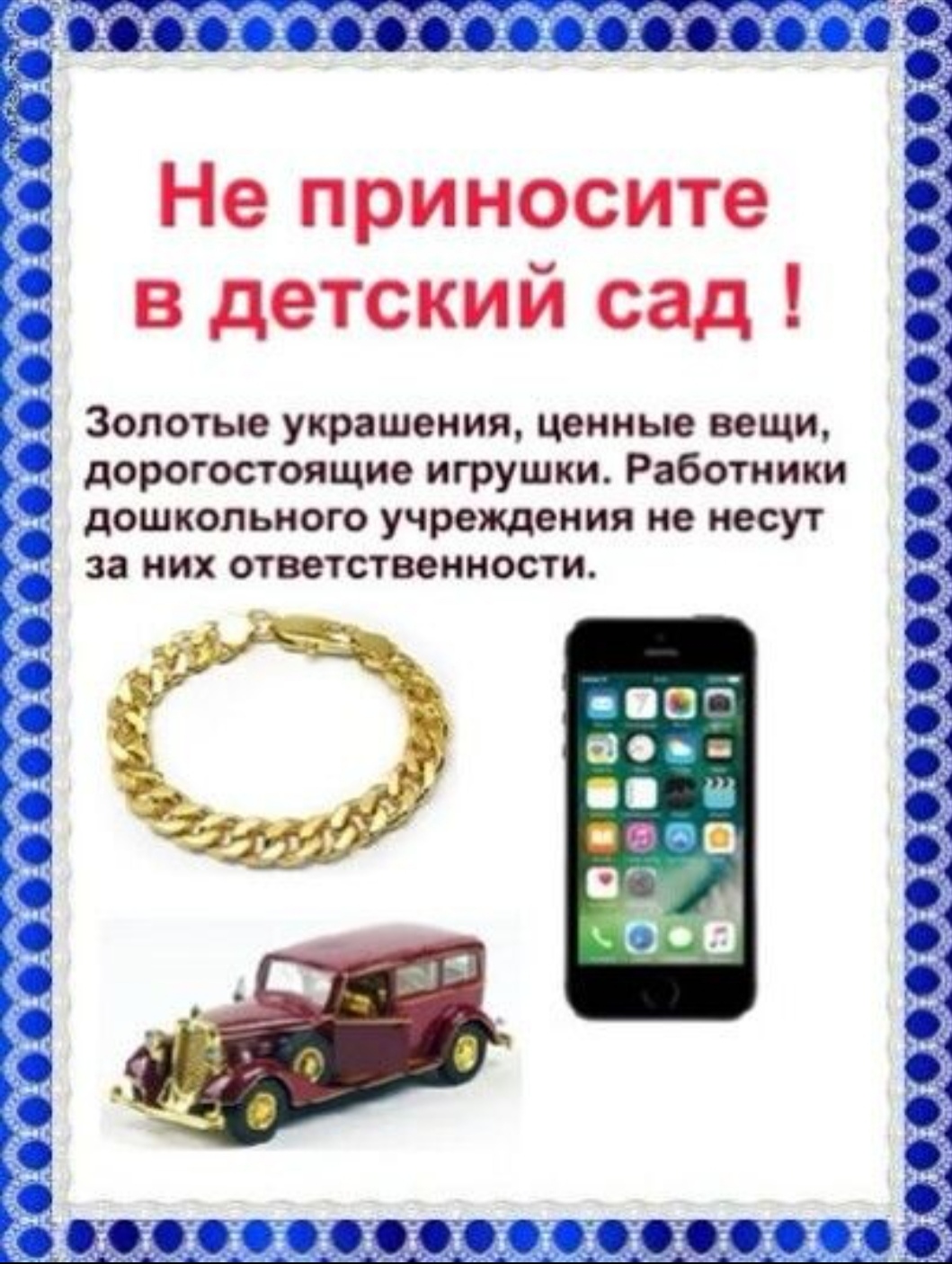 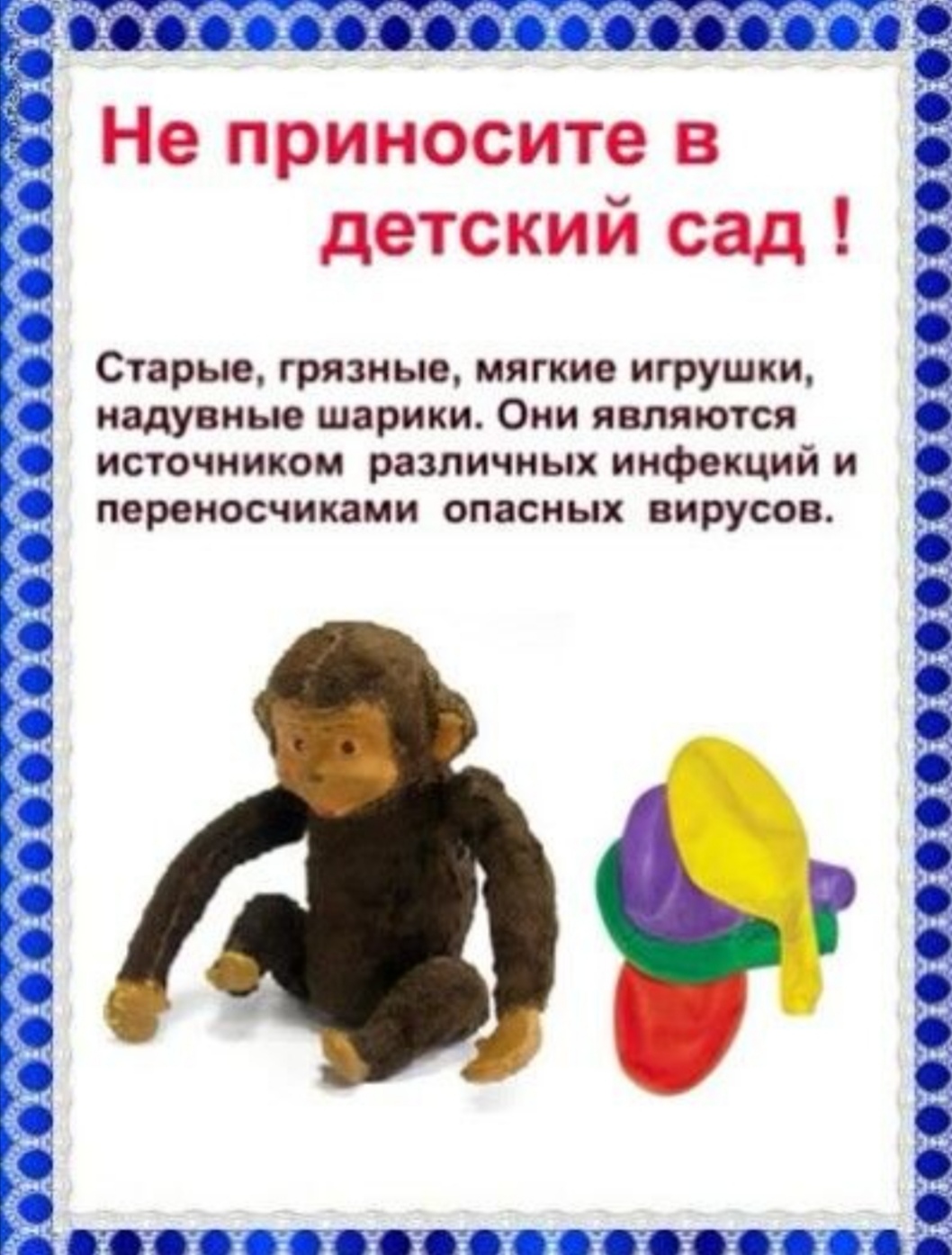 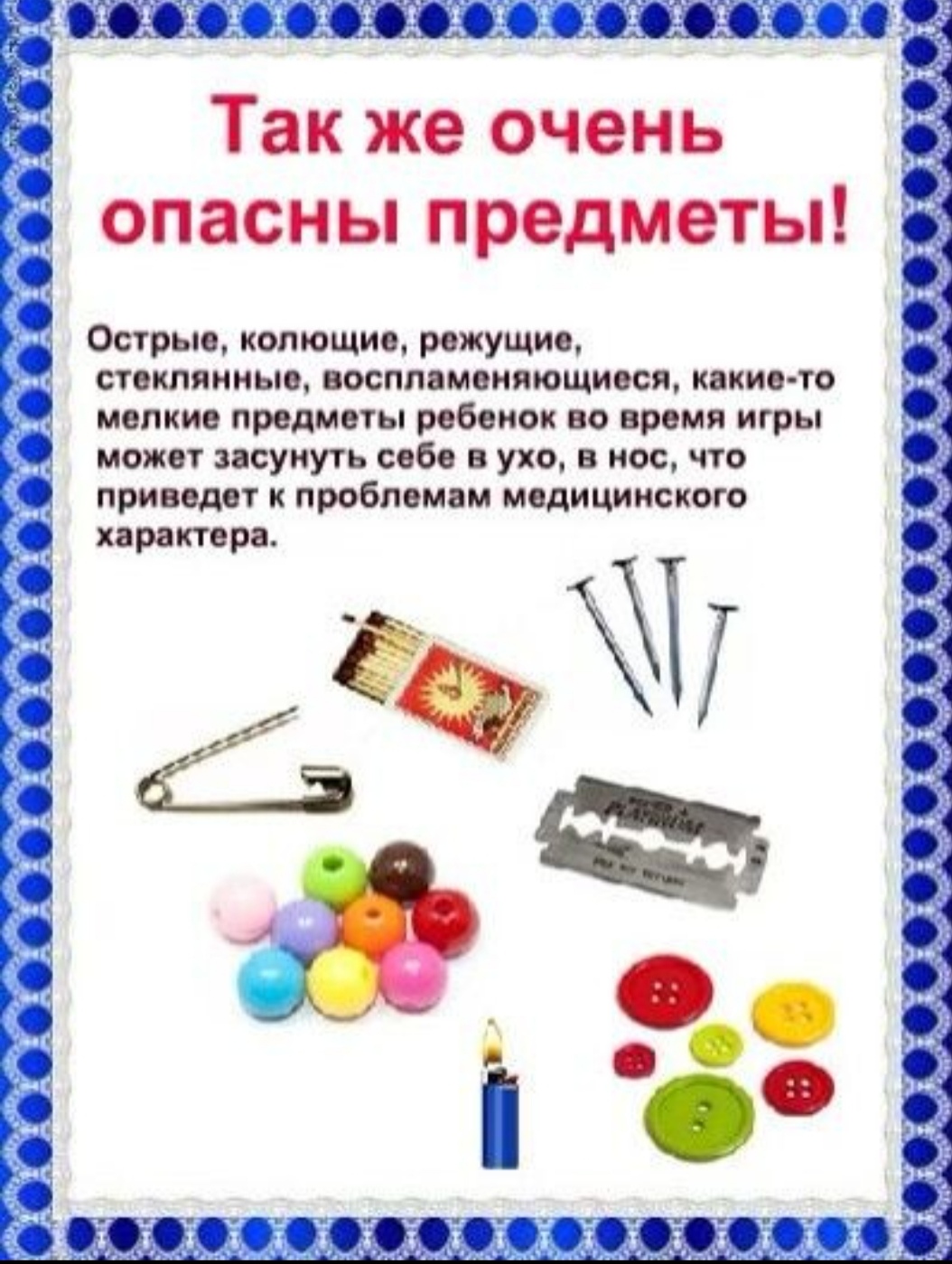 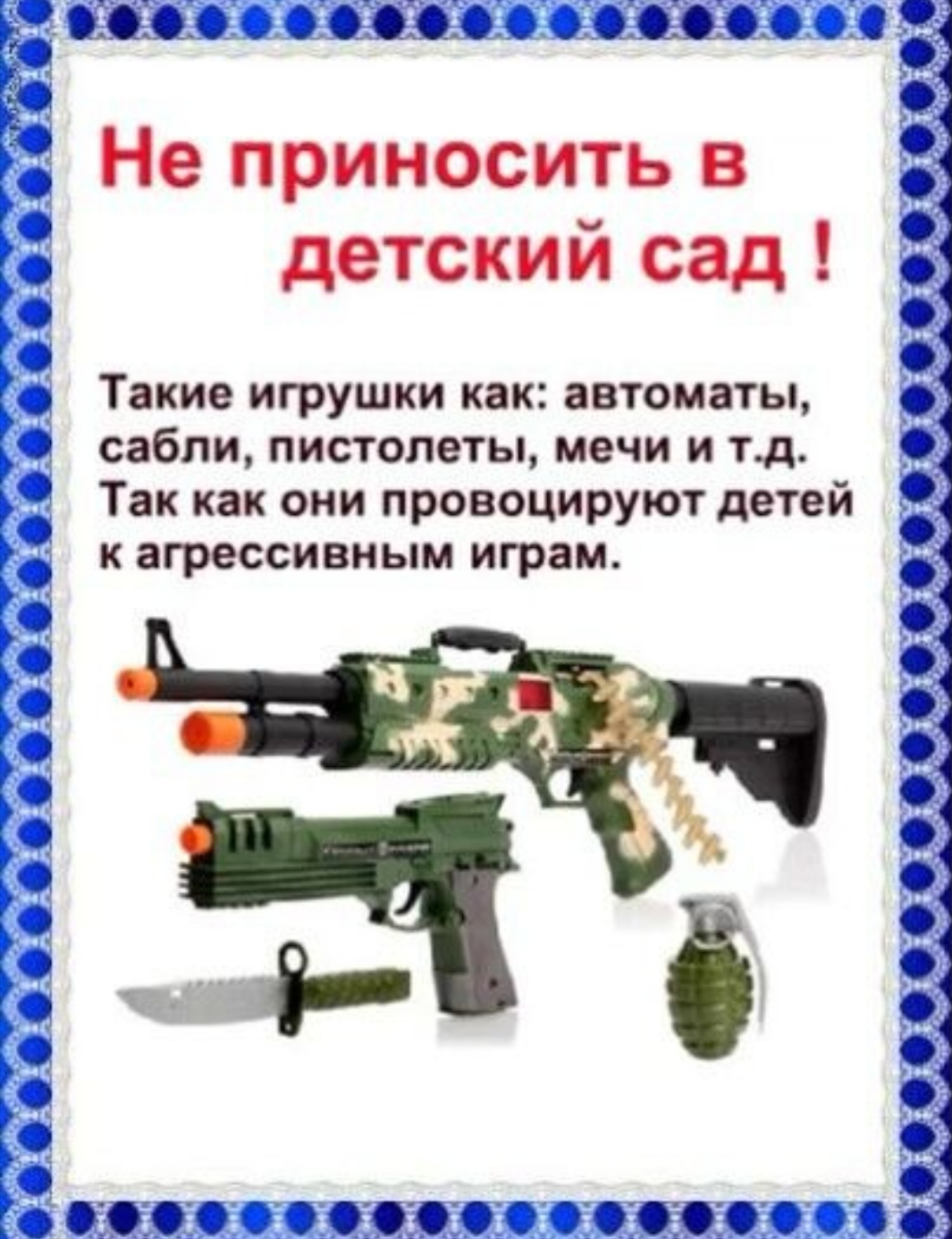 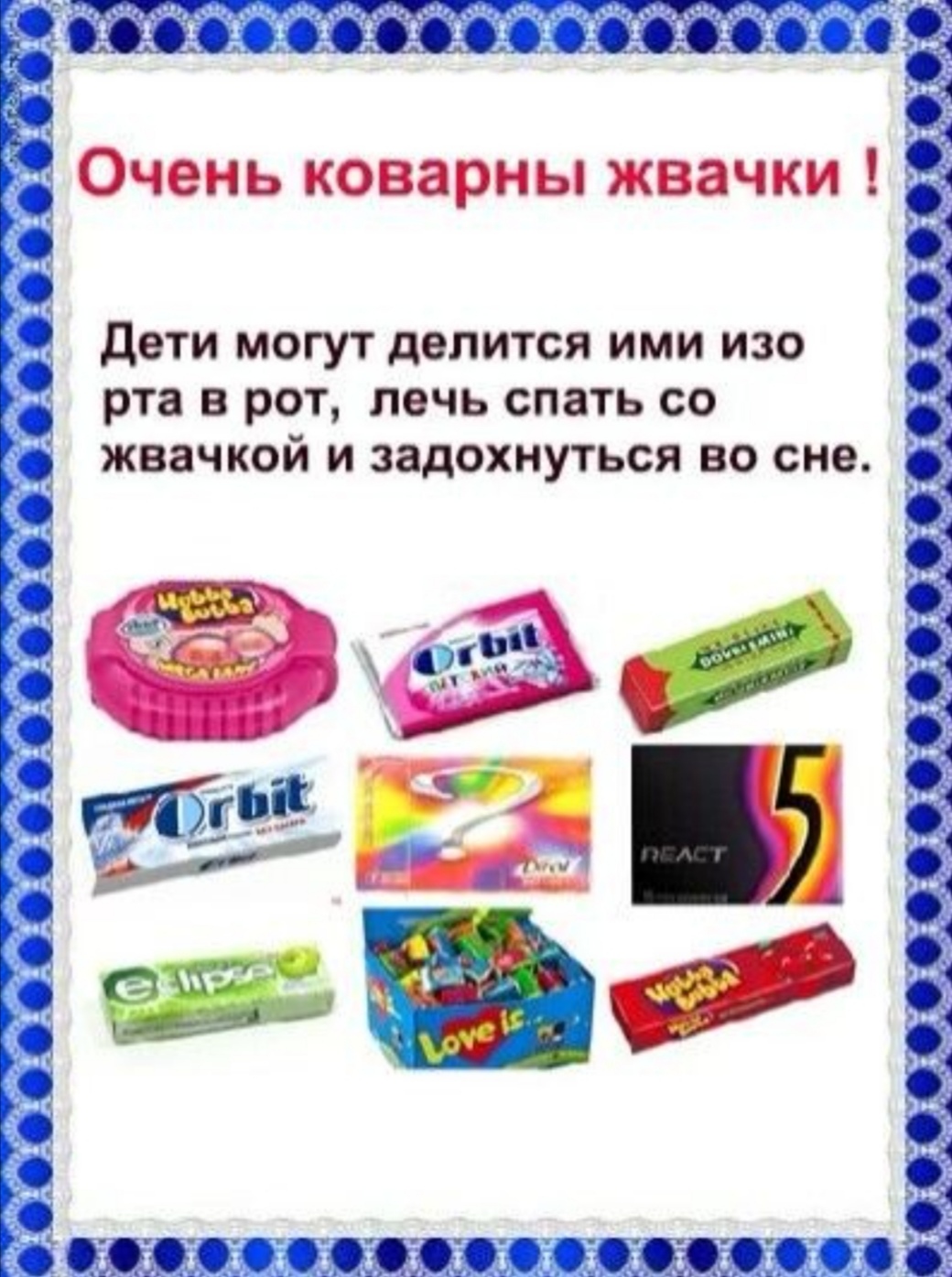 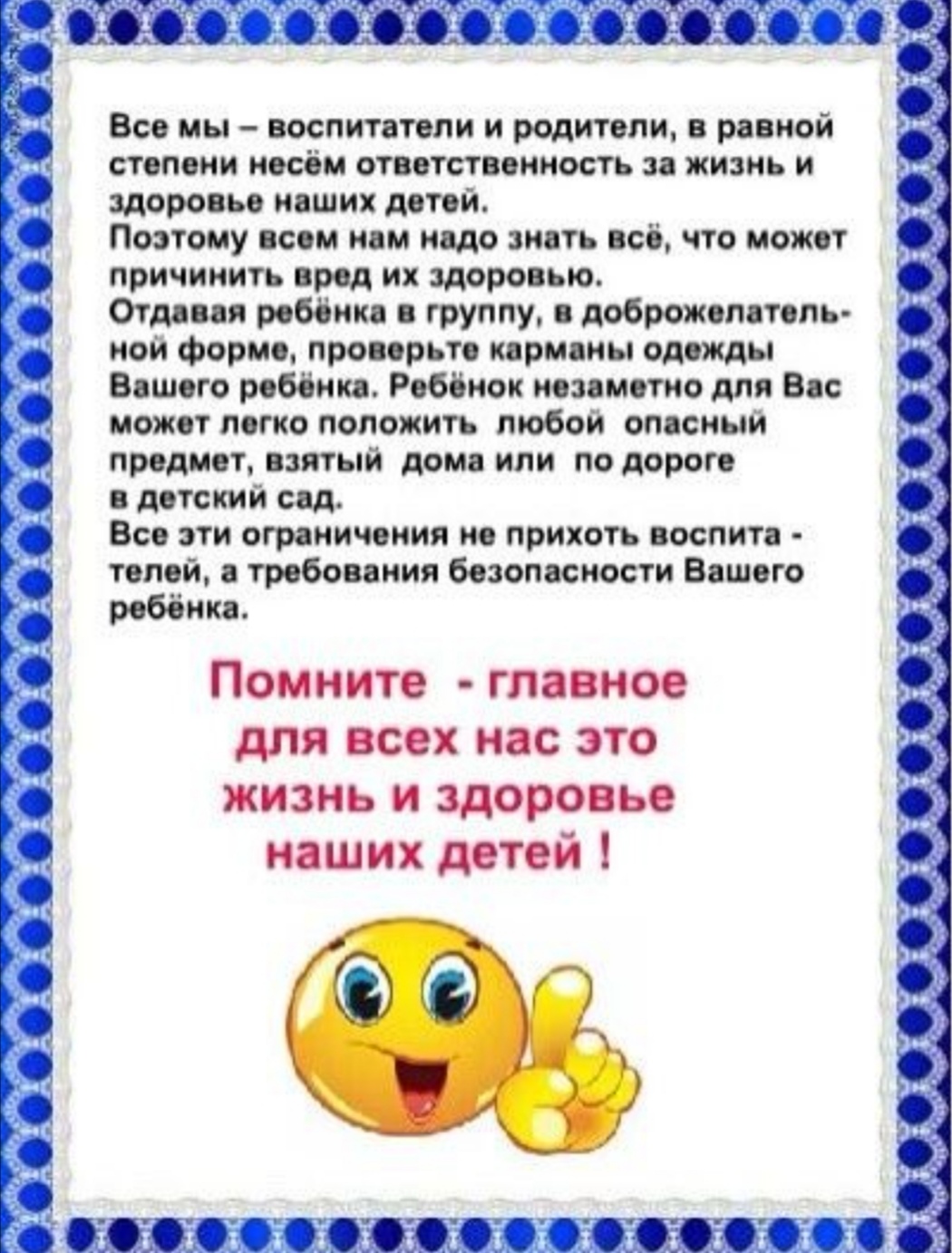 